ПРЕДМЕТ: Захтев за издавање уверења о чињеницама о којима се води службена евиденцијаПотребни подаци1. Име и презиме2. Адреса3.Телефон4. ЈМБГ5.Чињеница која се тражи из службене евиденције:________________________________________________________________________________________________________________________________________________________________________________________________________________________________________________________________________________________________________________________________________________________________________________________________________________________________________________Захтев се подноси писарници Градске управе Секретаријата за дечију и социјалну и заштиту, ул. Пријездина бр.1, Ниш, у времену од 7.30 до 15.30 часова.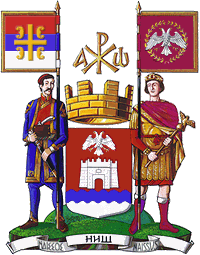 РЕПУБЛИКА СРБИЈАГРАД НИШ                                                 Шифра АП: DS. 1-9-3ГРАДСКА УПРАВА СЕКРЕТАРИЈАТ ЗА ДЕЧИЈУ ИСОЦИЈАЛНУ ЗАШТИТУИнфо тел. 018 504-477Број предмета: ________ У Нишу, ______________ годинеПотпис подносиоца захтева